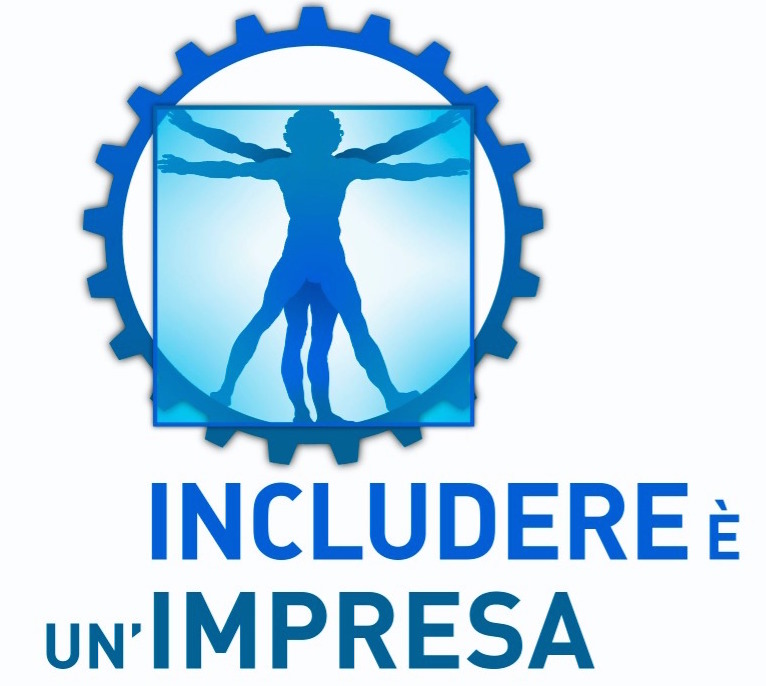 AVVISO PUBBLICO INCLUDIS 2021Progetti di inclusione socio-lavorativa di persone con disabilità – INCLUDIS 2021Asse Inclusione sociale PO FSE 2014-2020OT 9 – Priorità I – Obiettivo specifico 9.2. Azione 9.2.1Avviso per la raccolta di manifestazioni d’interesse finalizzate allacomposizione di un partenariato per la co-progettazione e l’attuazionedi progetti di inclusione socio-lavorativa di persone con disabilitàAllegato 1MODELLO MANIFESTAZIONE D'INTERESSE(Organizzazioni del terzo settore) MANIFESTA INTERESSE A PARTECIPAREalla costituzione di un partenariato di progetto con l’Ambito PLUS Olbia ed al processo di co-progettazione di una proposta progettuale per la realizzazione di progetti di inclusione socio-lavorativa di persone con disabilità, rispondenti agli obiettivi e ai vincoli dell’Avviso INCLUDIS 2021.  A TAL FINE PRESENTA LA PROPRIA PROPOSTA PROGETTUALE:(allegare la propria proposta progettuale secondo lo schema seguente)DESCRIZIONE DEL PROGETTODescrizione degli interventi individuati e delle relative modalità di attuazione, coerenti con i contenuti dell’Avviso INCLUDIS 2021;Metodologia e procedure di rilevazione del fabbisogno e dell’attuazione dell’intervento;Obiettivi previsti, azioni, risorse e tempi di attuazione dell’intervento;ELEMENTI INNOVATIVI2.1.	Descrizione degli elementi di innovatività nell’attuazione dell’intervento (innovazioni di processo; innovazioni organizzative; elementi di miglioramento delle prassi ordinarie)RISORSE PROGETTUALI3.1.	Esperienze e competenze delle risorse umane a disposizione (indicare titoli, qualifiche e anni di esperienza in progetti di inserimento socio-lavorativo e inclusione sociale di soggetti svantaggiati o disabili art. 3 L. 104/1992);3.2.	Esperienze e competenze delle risorse umane coinvolte nell’attuazione dell’intervento.SI DICHIARA INOLTRE CHE:che l'impresa/ente svolge attività di:che gli anni di esperienza in progetti di inserimento socio-lavorativo e inclusione sociale di soggetti svantaggiati o disabili ex art.3 L. 104/1992 sono _____________ come si riporta di seguitoche gli anni di esperienza in progetti di inserimento socio-lavorativo e inclusione sociale di soggetti con disturbi mentali e/o dello spettro autistico e/o disabilità mentale/intellettiva e/o psichica sono ____________ come si riporta di seguitoche i progetti di inserimento socio-lavorativo e inclusione sociale di soggetti svantaggiati realizzati in partenariato con altri operatori pubblici e/o privati negli ultimi 3 anni sono ______________ come si riporta di seguitoche possiede l’esperienza e si rende disponibile a realizzare progetti d’inserimento socio-lavorativo e inclusione sociale per le seguenti tipologie di destinatari non occupati (art.6 Avviso INCLUDIS 2021)n° __________________potenziali destinatari (valore complessivo) di cui:n° ___________________ potenziali destinatari con disabilità riconosciuta ai sensi dell’art.3 della legge 104/92 ss.mm.ii maggiorenni;n° __________________ potenziali destinatari con disabilità riconosciuta ai sensi dell’art.3 della legge 104/92 ss.mm.ii minori, a condizione che abbiano assolto l’obbligo di istruzione;n° __________________ potenziali destinatari con disturbo mentale o dello spettro autistico in carico ai Dipartimenti di Salute Mentale e Dipendenze-Centri di Salute Mentale o UONPIA maggiorenni;n° __________________potenziali destinatari con disturbo mentale o dello spettro autistico in carico ai Distretti socio sanitari-UONPIA  minori, a condizione che abbiano assolto l’obbligo di istruzione;. n° __________________ potenziali destinatari con disabilità mentale/intellettiva e/o psichica in carico ai servizi sociosanitari maggiorenni;. n° __________________ potenziali destinatari disabilità mentale/intellettiva e/o psichica in carico ai servizi sociosanitari minori, a condizione che abbiano assolto l’obbligo di istruzione.Altre informazioni che si ritiene utile fornire al fine della valutazione della manifestazione d'interesse (max 1 pagina):DICHIARA INFINEche la/le persona/e incaricata/e di partecipare alle attività di co-progettazione e di realizzazione del progetto è/sono:(replicare per ogni soggetto incaricato e allegare il relativo CV)che le comunicazioni in ordine agli esiti della presente manifestazione d’interesse dovranno essere effettuate al seguente indirizzo email/pec _____________________________________________________;di aver letto l'Avviso INCLUDIS 2021, le Linee Guida per la gestione e per la rendicontazione dei progetti e il presente Avviso per la raccolta di manifestazione d'interesse e di accettare quanto in essi indicato;di essere informato, ai sensi e per gli effetti delle vigenti disposizioni che i dati raccolti saranno trattati anche con strumenti informatici, esclusivamente nell’ambito del procedimento per il quale la dichiarazione viene resa.SI IMPEGNAa comunicare tempestivamente ogni variazione relativa alla titolarità, alla denominazione o ragione sociale, alla rappresentanza, all'indirizzo della sede ed ogni altra rilevante variazione dei dati e/o requisiti richiesti per la partecipazione alla fase di co-progettazioneSI IMPEGNA INOLTRE A sottoscrivere la dichiarazione d’impegno alla costituzione dell’ATS con tutti i soggetti coinvolti nella realizzazione del progetto ed a sostenere i costi di sottoscrizione dello stesso, in caso di approvazione e finanziamento del progetto , che sarà allegata alla domanda di partecipazione all’Avviso INCLUDIS 2021 e in cui saranno descritti compiti, ruoli e attività di ciascun soggetto per il raggiungimento degli obiettivi previsti; ALLEGA curriculum/a professionale/i della/delle persona/e incaricata/e di partecipare alle attività di co-progettazione e di realizzazione del progetto.Allega lettera di intenti azienda ospitante  per ciascuno dei tirocini previsti nell’allegato progettuale 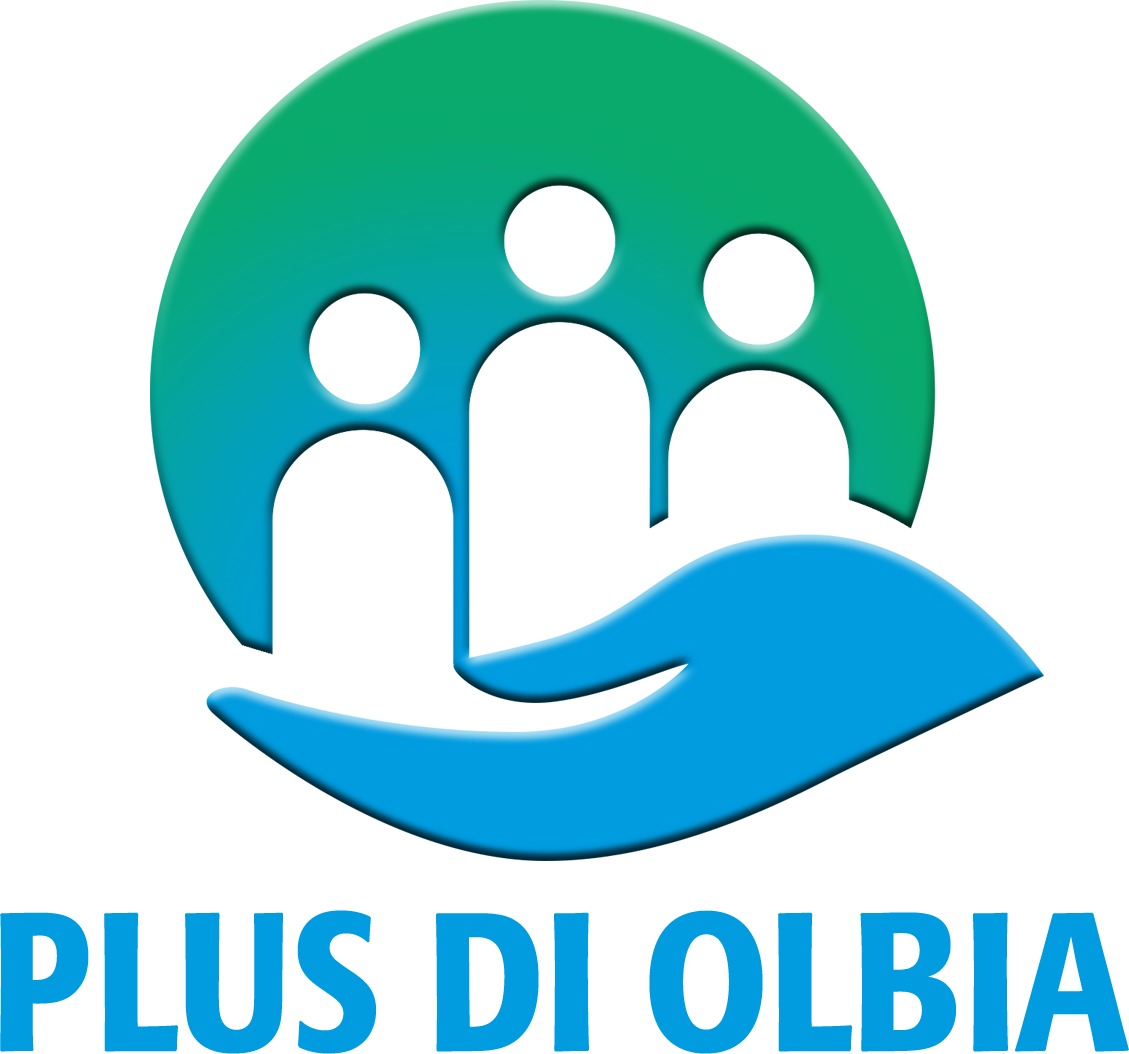 Comuni diAlà dei Sardi, Arzachena, Berchidda, Buddusò, Budoni, Golfo Aranci, La Maddalena, Loiri - Porto San Paolo, Monti, Olbia, Oschiri, Padru, Palau, Sant'Antonio di Gallura, Santa Teresa di Gallura, San Teodoro, TeltiIl/La sottoscritto/a __________________________________________________________ nato/a a____________________________ (__) il ___ /___/_____ C.F.____________________________residente in ______________________ (cap _____) Via/Piazza _______________________ n.________in qualità di legale rappresentante di _______________________________________________________avente sede legale in _____________________________________________________ (cap _________)Via/Piazza ___________________________________ n._________e sede operativa _________________________________________________Via/Piazza ________________________________________________________________ n._________C.F./P.IVA _____________________________________________Tel._________________________ e-mail _______________________ PEC _______________________avente la seguente forma giuridica: ________________________________________________________Consapevole della responsabilità che si assume e delle sanzioni stabilite dalla legge nei confronti di chi attesta il falso e delle sanzioni richiamate dall'art. 76 DPR n. 445 del 28/12/2000 (ai sensi degli artt. 46 e 47 del D.P.R. n. 445/2000):DICHIARA DIessere formalmente costituiti;essere in regola con le norme che disciplinano il diritto al lavoro dei disabili previste dalla L. 68/1999 art. 17;non aver messo in pratica atti, patti o comportamenti discriminatori ai sensi degli artt. 25 e 26 del Decreto legislativo 198/2006 “Codice delle pari opportunità tra uomo e donna ai sensi dell’articolo 6 della legge 28 novembre 2005 n. 246”, accertati da parte della direzione provinciale del lavoro territorialmente competente;non trovarsi in stato di fallimento, di liquidazione, di cessazione di attività o di concordato preventivo e in qualsiasi altra situazione equivalente secondo la legislazione del proprio stato, ovvero di non avere in corso un procedimento per la dichiarazione di una di tali situazioni e che tali circostanze non si sono verificate nell’ultimo quinquennio:non aver nessun rappresentante legale condannato, con sentenza passata in giudicato, per qualsiasi reato che determina l’incapacità a contrarre con la P.A.;non aver nessun rappresentante legale nei cui confronti siano pendenti procedimenti per l'applicazione di una delle misure di prevenzione di cui art. 6 del decreto legislativo n. 159 del 2011 o di una delle cause ostative previste dall'art. 67 del decreto legislativo n. 159 del 2011;osservare ed applicare integralmente il trattamento economico e normativo previsto dal Contratto Collettivo Nazionale del Lavoro e rispettare tutti gli adempimenti assicurativi, previdenziali e fiscali derivanti dalle leggi in vigore, nella piena osservanza dei termini e modalità previsti dalle leggi medesime;essere in regola in materia di contribuzione previdenziale, assicurativa e assistenziale;essere in regola in materia di imposte e tasse;essere iscritta nel Registro delle Imprese della CCIAA ovvero nel REA in uno dei settori ATECO coerenti con le finalità e le attività di cui all’Avviso INCLUDIS 2021 e, nello specifico ___________________________________________________________;essere in possesso di partita IVA/codice fiscale;avere almeno una sede operativa ricadente nel territorio di competenza dell’Ambito PLUS Olbia;non aver avanzato, a valere su altri fondi, richiesta di contributo per il/i progetto/i che verrà presentato/i; non aver ottenuto altre agevolazioni pubbliche per le spese oggetto della domanda che verrà presentata; aver realizzato nel triennio precedente alla data di pubblicazione del presente Avviso, progetti di inserimento socio-lavorativo e inclusione sociale in favore di soggetti svantaggiati o coerenti con la tipologia di destinatari di cui all’art. 6 dell’Avviso INCLUDIS 2021 (come da tabelle di seguito allegate).[solo se cooperative sociali, organizzazioni di volontariato o associazioni di promozione sociale]DICHIARA INOLTRE DI:[dichiarazione specifica per le cooperative sociali] essere inserita nell’albo regionale delle cooperative sociali e dei loro consorzi, ai sensi della Legge 8 novembre 1991, n. 381 "Disciplina delle cooperative sociali" e della Legge Regionale 22 aprile 1997, n. 16 “Norme per la promozione e lo sviluppo della cooperazione sociale”;[dichiarazione specifica per le organizzazioni di volontariato] essere inserita nel Registro Generale del Volontariato ai sensi della L.R. 13 settembre 1993, n. 39 “Disciplina dell’attività di volontariato e modifiche alle leggi regionali 25 gennaio 1988, n. 4, e 17 gennaio 1989, n. 3”;[dichiarazione specifica per le associazioni di promozione sociale] essere inserita nel Registro regionale delle associazioni di promozione sociale, ai sensi della Legge 7 dicembre 2000, n. 383 “Disciplina delle associazioni di promozione sociale” e della Legge regionale 23 dicembre 2005, n. 23 “Sistema integrato dei servizi alla persona. Abrogazione della legge regionale n. 4 del 1988 Riordino delle funzioni socio-assistenziali”;(breve CV che descriva l’attività dell’organizzazione con focus specifico sulle attività coerenti con l’oggetto dell’Avviso INCLUDIS 2021)Titolo ProgettoData (da_/_/_al _/_/_)Ente FinanziatoTitolo ProgettoData (da_/_/_a_/_/_)Ente FinanziatoTitolo ProgettoData (da_/_/_a _/_/_)Ente FinanziatoPartenariato (indicare la tipologia dei destinatari e descrivere le relative modalità attuative)(Nome e Cognome) ______________________________________________________________________nato a ____________________________________________________, il ______/______/_____________residente in ________________________ (cap ________) via ____________________________________Tel.____________________________________, e-mail _________________________________________Ruolo/incarico nell’organizzazione___________________________________________________________Luogo e dataFirma autografa del Legale rappresentante.…………….................................................................N.B. Allegare copia del documento di identità in corso di validità del sottoscrittore..